Takari- Nepalese Vegetable Curry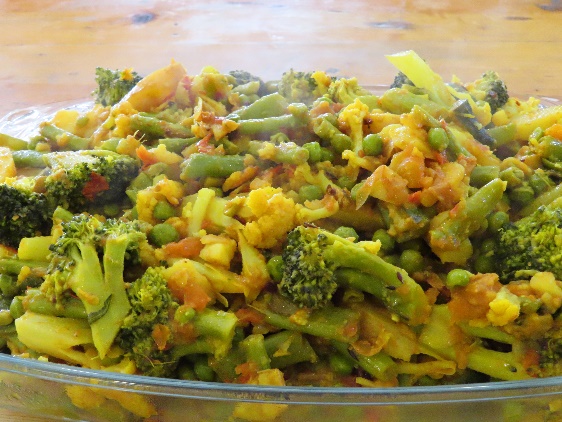 Ingredients:4 cups mixed vegetables ie pumpkin, eggplant, broccoli, mushrooms2 tblsp oil2 onions finely chopped1tblsp Ginger1 tblsp garlic1 tsp cumin 1 tsp turmeric4 chopped tomatoes1 tsp red chilli flakesChop all vegetables into small cubes and set asideHeat oil in a pan over medium heat, add chopped onions and cook until lightly brownAdd potatoes and cook for 5 minutesAdd other vegetables except tomato and cook for 5 minutesAdd ginger, garlic, tomato, cumin, turmeric, chilliStir and cover the pan with a lid, cook for 10 minutes, stirring occasionallyAdd ½ cup of water partway through cooking if neededLentil Dal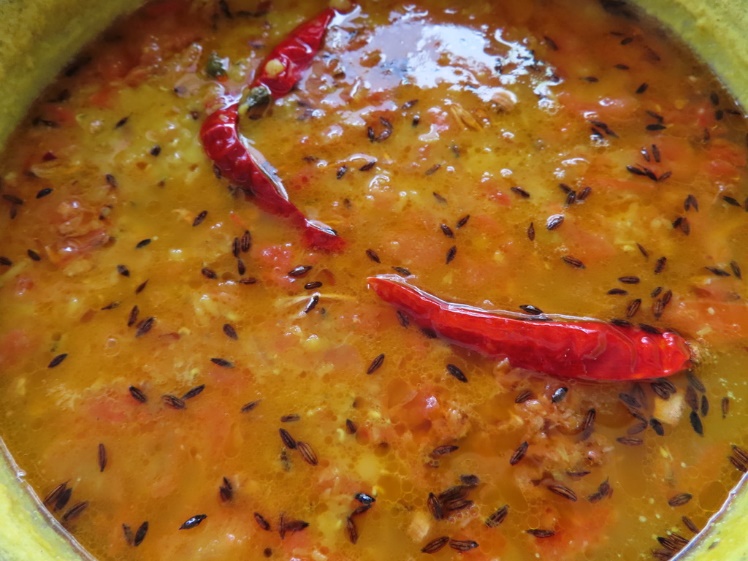 ½ litre water1 cup lentils½ tsp turmeric½ tsp salt2 tsp sunflower oil½ tsp cumin driedOil fry toppings1 tsp cumin seeds2 tsp dried chillies1 tbsp garlic paste2 tbsp sunflower oilAdd water, lentils, cumin powder, turmeric, oil and salt to a saucepanCook on medium heat for 30 minutes stirring regularlyAdd water if the mixture starts to get dryOil fry toppingHeat oil and cumin seeds until the seeds turn brownTake the oil off the heat and add chillies and garlicFry until the mix goes brownAdd the oil mixture to the top of the dal for servingAlu Dum- Fried Potatoes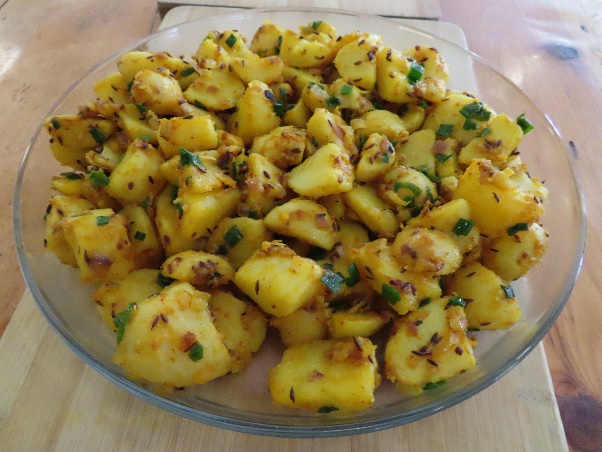 500g potato½ cup Green peas1 diced onion2 tsp cumin seeds1 tsp turmeric1 tsp chilli flakes1 tsp ginger2 tsp garlic2 tblsp oilSpring onion choppedHeat oil in a pan over a medium heat, add cumin seedsWhen they turn golden, add onion and fry until brownAdd potatoes and turmeric, mix in peas, cover and cook for 5 minutesAdd in remaining ingredients and cook for 5 minutes until potato is tender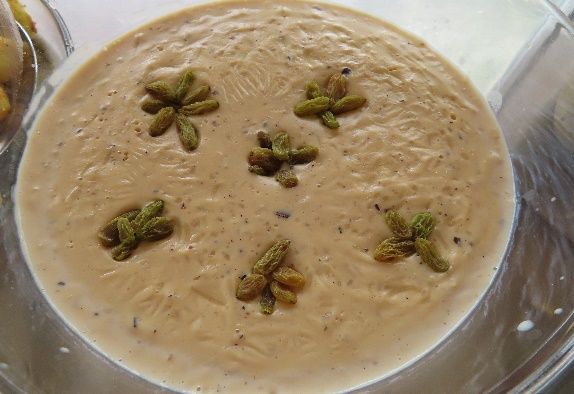 Kiri (rice pudding)Ingredients:           - Milk (2 litres)- Rice (1 cup of round rice)- Cashews or coconut chopped (2 table spoons)- Butter 2 table spoons- Sugar (2 tablespoons or according to your taste)- 5 Cloves crushed - 5 Cardamom podsMethod: Wash the rice and keep aside. Chop nuts and crush cloves and cardamom using a mortar and pestle. Heat the milk in a heavy bottomed pan.When the milk starts boiling, add the rice, nuts, crushed spices and sugar. Boil for 10-15 mins.When the milk reduces to 3/4, reduce flame to low, stir the rice occasionally so it does stick to the pan. Cook for 25-30 mins till the rice is cooked and the milk is reduced to half. As the milk reduces the dish will become thick in texture.Place in a serving dish and garnish with chopped nuts and raisins. You can serve it hot or cold.